http://myriverside.sd43.bc.ca/etate/category/english-10-agenda/etate@sd43.bc.caEnglish 10 Course OutlineThe aim of English 10 is to provide students with opportunities for personal and intellectual growth through speaking, listening, inquiry, reading, viewing, writing, and representing to make meaning of the world and to prepare them to participate effectively in all aspects of society. The goals of English 10 is to:• comprehend and respond to oral and written language critically, creatively and articulately.  • communicate ideas, information, and feelings critically, creatively and articulately, using various media• think critically and creatively, and reflect on and articulate their thinking and learningQuestion and explore the human condition through inquiry • develop a continuously increasing understanding of self and others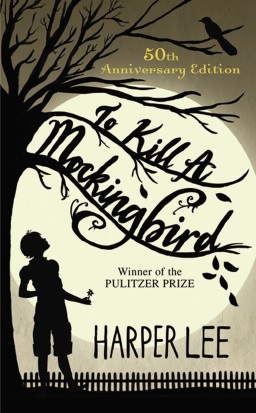 ContentProse: Short Stories, Lit Circle: choice of novelPoetry: Traditional, Contemporary, Spoken WordDrama: Romeo and Juliet Writing: Personal Reflections; Expository, Descriptive, Narrative, Synthesis Essays; slam poem, blog posts, formal and informal paragraphsGrammar and Vocabulary: The mechanics of good writing and building sophisticated vocabulary using No Red Ink  and Grammar BytesInquiry: You will be developing an inquiry question and a project that is based around exploring the human condition through children’s stories and literature in its many forms.AssessmentAssessment will be both Formative (homework, informal feedback, suggestions, and conferences to help you learn) and Summative (to demonstrate what you have learned such as tests, projects, essays). Assessment will be based on skills, comprehension, creativity and participation.  Tests & Quizzes 35%Assignments, Projects, Essays 50%Blog, participation, homework 15%MaterialsMust bring everyday:Writing utensil Electronic device with a charger with the following files:English Essays and Writing Short Stories Non-fiction PoetryTo Kill A Mockingbird, Indian Horse, The Help, Marrow ThievesGrammar and ConventionsShakespeare English texts/books you have been assignedExpectationsThis is common sense, but just in case you forgot:Students are expected to demonstrate respect, tolerance, and dignity for each other. The learning environment should be comfortable for everyone and students must accept one another as unique and individual learners. Students are expected to be:punctual and in the classroom at the designated timeprepared with all the necessary materials (device, paper, pens, charger)productive and use their time effectivelyrespectful of the physical environment of the classroom (writing on desk, garbage, etc)respectful and mature use of technology.  Snapchat, games, texting, etc.  You are digital citizen within this school and classroom.  Conduct yourself accordingly.Earbuds!! You may ask to listen to music when silent reading or doing quiet seatwork, but please do not wear ear buds as a type of accessory.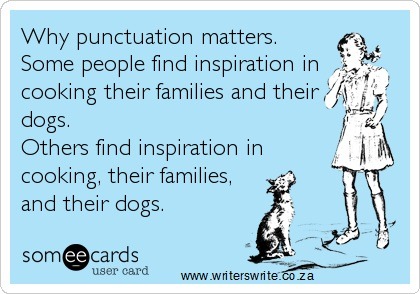 